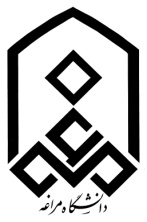 	بسمه تعالی
موضوع: برقراری کمک هزینه عائله مندیمدیر محترم امور اداریبا سلام؛       احتراماً، نظر به اینکه اینجانب……………………………. فرزند......................به شماره ملی ......................................... عضو هیات علمی/کارمند (رسمی، پیمانی، قراردادی، طرح سربازی) شاغل در دانشگاه مراغه در تاریخ ...........................ازدواج نموده ام. خواهشمند است دستور فرمایند نسبت به برقراری کمک هزینه عائله مندی اینجانب اقدام لازم بعمل آید.شماره تماس :	امضا‍‍ :	تاریخ :